HAVE YOU EATEN YET? | REFLECTIONNow that we’re at the end of the series, let’s take time to reflect. By reflecting both individually and communally we make space for God to do even more than the first time around. Take a moment to reflect on all or a few of the questions below. The activities at the end can be paired with the discussion questions or be supplemental creative activities before or after the discussion.Sharing Your StoryWhat Scripture story in the series stood out to you the most? | What stories or conversations do you remember? What did those stories inspire you to think, respond, or feel? How did they relate to your story?What person in Scripture do you relate to? | Why and what do you want to explore more about this person?How have you encountered God in the series? | Where have you felt stirred, moved, or convicted? What have you learned about Jesus?How has this series helped you learn more about yourself or your Asian American identity? | How does Jesus see your Asian American experience/identity?Sharing Our StoriesWhat kind of community do you want to be? | What do you want your community to look like by the time you graduate? What does your community care about? Who has joined? What kind of impact does your community have?What has your experience been like in your community? | What are opportunities for growth? What could your community explore more of? What are the stories in your community? | What stories are you aware of? What stories are you curious about?Check out questions:What is something you are taking from today? Or what is something you want to keep digesting or chewing on this week?Supplemental ActivitiesShare your reflections over a meal.Journal or blog about your story.Create a vision board for your community.Read a story/article that is from your heritage and share how it relates to you.Create a collage in response to the small group series and share with the group.Pray together for your community and your campus.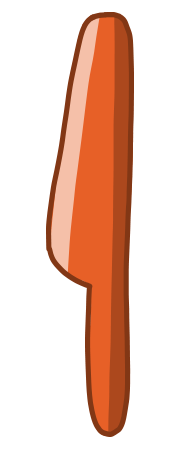 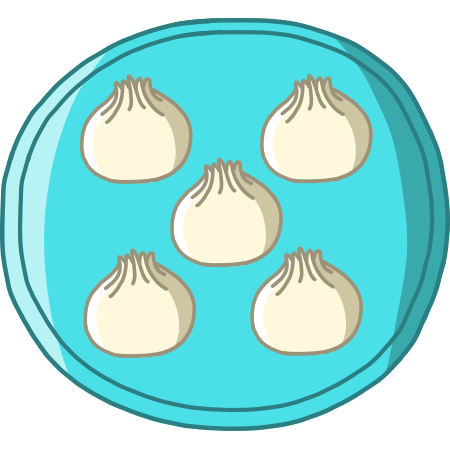 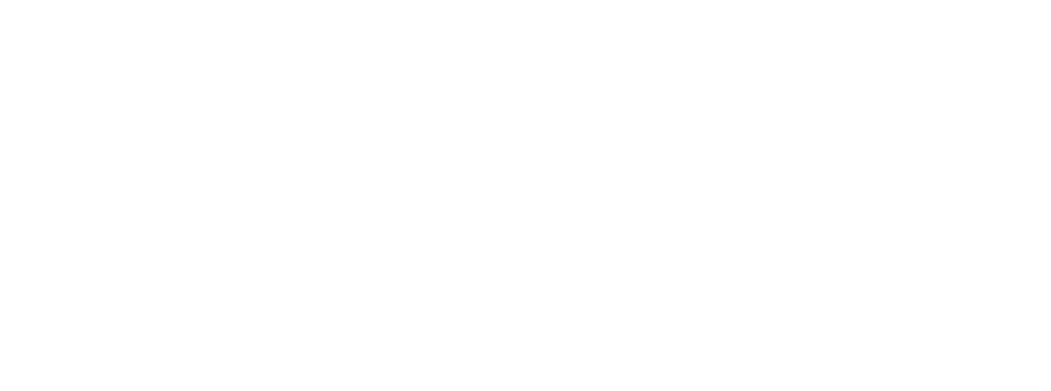 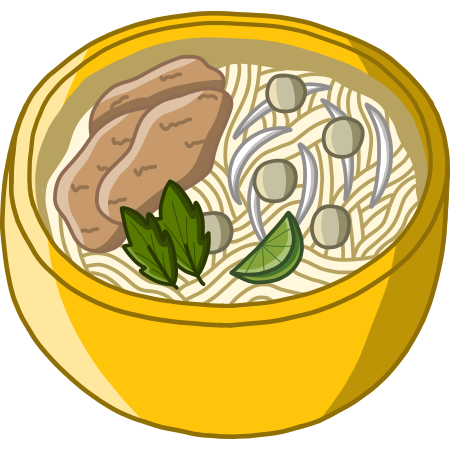 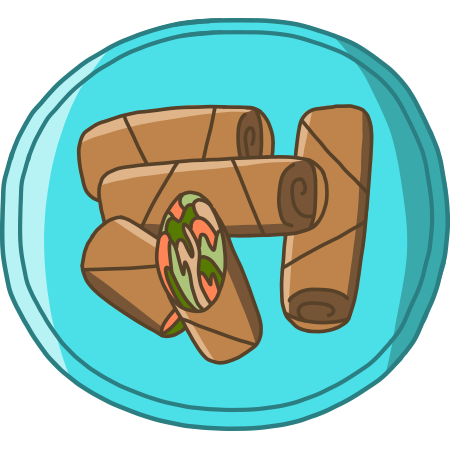 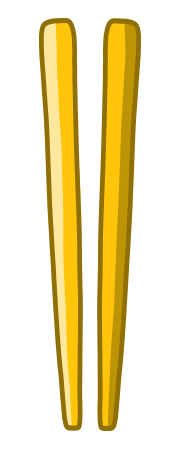 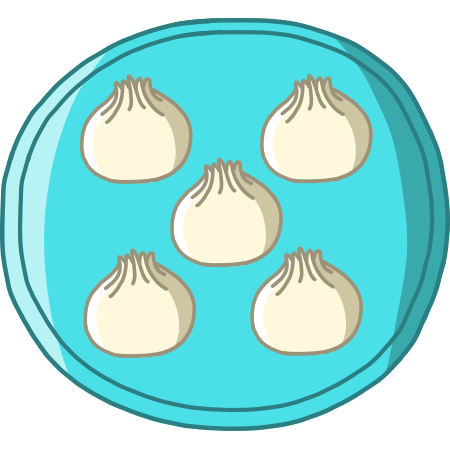 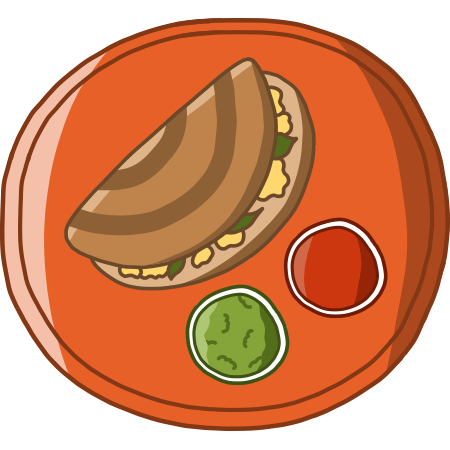 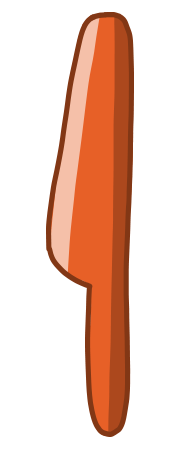 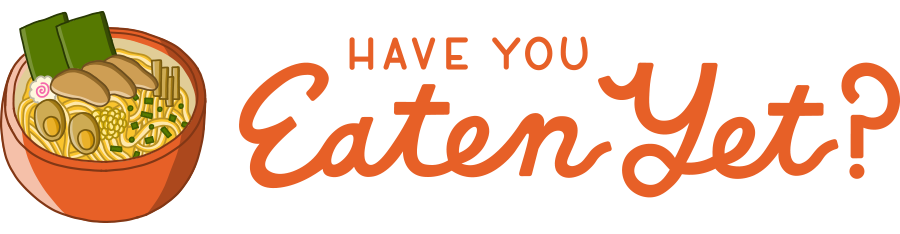 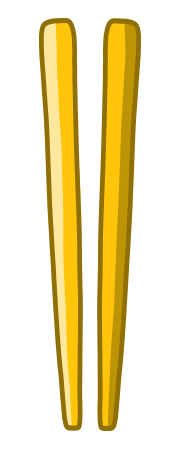 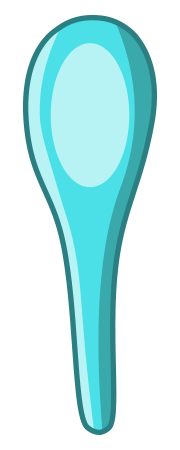 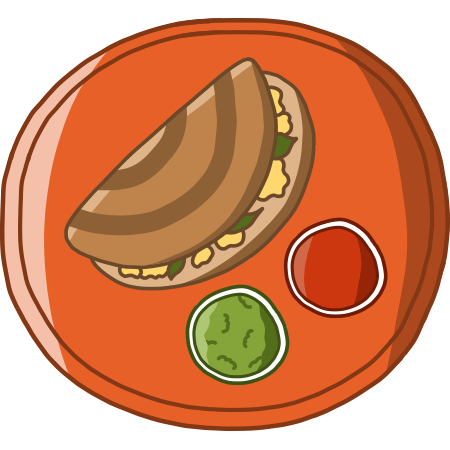 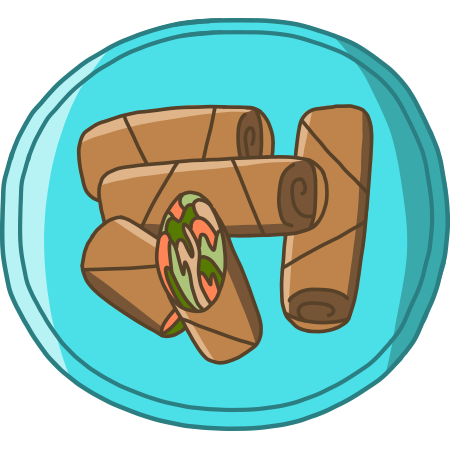 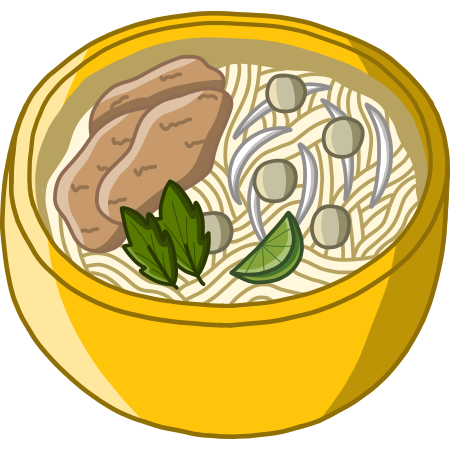 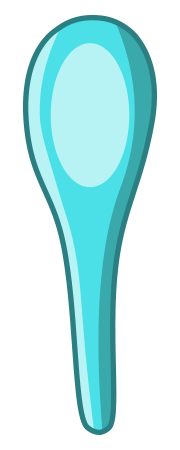 